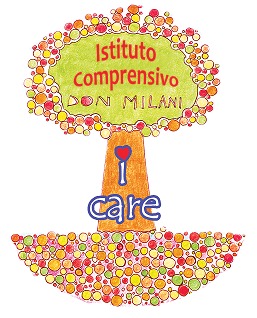 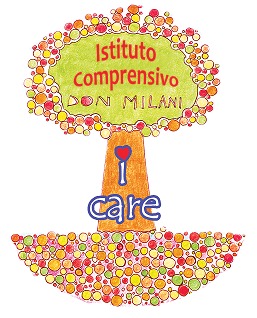 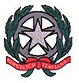 MINISTERO DELL’ISTRUZIONE E DEL MERITOUFFICIO SCOLASTICO REGIONALE PER LA CAMPANIAISTITUTO COMPRENSIVO STATALE “DON MILANI”Via Belisario Corenzio, 46 – 84129 SALERNO   tel. 089753850 – fax 0897266086C.F. 95182810655 – Codice meccanografico SAIC8B600Ge-mail PEO: saic8b600g@istruzione.it  e-mail PEC: saic8b600g@pec.istruzione.itRELAZIONE FINALE SOSTEGNOVerifica PEIAnno scolastico 20../20.. Art 3 , comma 3, della legge 104/1992 Art 3 , comma 1, della legge 104/1992Orario settimanale sostegnoIndicazione del canale di comunicazione:- Descrizione sintetica delle attività svolte:Dimensioni comunicazione linguaggio – cognitiva, neuropsicologica e dell'apprendimentoDimensione: autonomia/orientamentoDifficoltà incontrate dall’insegnanteProblematiche emerseIndicazioni per il prossimo annoINTERVENTI DA ATTUARE PER IL PROSSIMO ANNO SCOLASTICOAssistenzaLa verifica finale, con la proposta del numero di ore di sostegno e le risorse da destinare agli interventi di assistenza igienica e di base, nonché le tipologie di assistenza/figure professionali da destinare all'assistenza, all'autonomia e/o alla comunicazione, per l'anno scolastico successivo, è stata approvata dal  GLO in data  	Come risulta da verbale allegato.Data			                                                                          Firma dell’InsegnanteAlunno/aScuolaClasse      Sez.   Anno scolastico   Docente di sostegno Ore sett. di sostegnoAttenzione. Partecipazione.ImpegnoComprensione del linguaggioAttenzione e memoriaProduzione verbaleLettura (tecnica e comprensione)Lettura (tecnica e comprensione)Scrittura (produzione e comprensione)Scrittura (produzione e comprensione)Gioco e grafismoPossiede il concetto di quantitàEsegue le operazioniRisolve semplici situazioni problematicheRisolve semplici situazioni problematicheAutonomia personaleAutonomia socialeSocializzazione (con adulti e compagni)Socializzazione (con adulti e compagni)Motricità globale e fineAssistenza di base (per azioni di mera assistenza materiale, non riconducibili ad interventi educativi a cura dei collaboratori scolastici)Assistenza specialistica all’autonomia e/o alla comunicazione (per azioni riconducibili ad interventi       educativi):Igienica	◻Comunicazione:Spostamenti	◻assistenza ad alunni/e privi/e della vista	◻mensa	◻assistenza ad alunni/e privi/e dell’udito	◻altro	◻  
(specificare ________________________________ )assistenza ad alunni/e con disabilità intellettive e disturbi del                                      neurosviluppo   	◻Educazione e sviluppo dell'autonomia, nella:cura di sé 	◻mensa	◻altro		◻	(specificare……………………………………………….)Per le esigenze di tipo sanitario si rimanda alla relativa documentazione presente nel Fascicolo dell’alunno/aPer le esigenze di tipo sanitario si rimanda alla relativa documentazione presente nel Fascicolo dell’alunno/aArredi speciali, Ausili didattici, informatici, ecc.)Specificare la tipologia e le modalità di utilizzoProposta  del numero di ore di sostegno per l'anno successivo** (Art. 7, lettera d) D.Lgs 66/2017  Partendo dall'organizzazione delle attività di sostegno didattico e dalle osservazioni sistematiche svolte, dai risultati raggiunti, nonché da eventuali difficoltà emerse durante l'anno, si propone - nell’ambito di quanto previsto dal Decreto Interministeriale 29.12.2020 n. 182 - il seguente fabbisogno di ore di sostegno.Ore di sostegno richieste per l'a. s. successivocon la seguente motivazione: